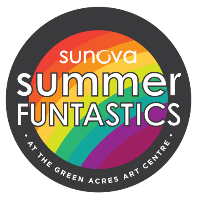 2022 Summer Registration FormName ___________________________ 	Age ________________ 				Camp $__________________Name ___________________________ 	Age ________________ 				Camp $__________________Name ___________________________ 	Age  ________________ 				Camp $__________________Name ___________________________ 	Age _________________ 			Camp $__________________									TOTAL CAMP $_________________________Membership Fee (Sept 1 to August 31) -  _____Individual $5   ______Family $10.00		Membership Fee $________Town of ____________________________         	RM of _____________________________			Allergies or Medical Concerns ________________________________________________________________________________ Emergency Contact  #1:____________________________ Home Phone: ________________ Cell Phone: _________________Work Phone: ________________________ Email address_______________________________________________________Emergency Contact #2:___________________________ Home Phone: ________________ Cell Phone: __________________Work Phone: ________________________ Email address________________________________________________________2022 Summer Camp Registration Form (One registrant per form)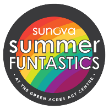 Name:_____________________________ 			Ages 5 – 10Monday to Friday1st Camp per camper $150.00						1st Camp 	 $150.00 x 1 = _______________Additional Camps per camper $100.00					Additional Camps  $100.00  x #_____ = $________	_____July 4 - 8 Reader's Theatre 	_____July 4 – 8 Sports Games includes floor curling & shuffleboard			_____July 11 - 15 Sports Games includes trip to bowling alley & laser tag				_____July 18 - 22 Flight & Fossil includes archery 		_____July 25 - 29 Stitches & More		_____Aug 2 – 5 Games includes trip to water park					_____Aug 8 – 12 Woodworking 			_____Aug 15 – 19 Sport includes swimming 	Ages 10 – 14Monday to Wednesday1st Camp per camper $90.00						1st Camp 	 $75.00 x 1 = ________________Additional Camps per camper $60.00					Additional Camps  $60.00  x #_____ = $______________July 4 – 6 Games includes floor curling & shuffleboard	_____July 11 – 13 Games includes trip to bowling alley & laser tag _____July 18 – 20 Sports includes archery		_____July 25 – 27 Sports includes trip to local golf course_____Aug 2 – 4 Sports includes trip to water park_____Aug 8 – 10 Outdoor Experience 	 _____Aug 15 – 17 Games includes swimmingDance Camp Ages 5 - 14Monday to Friday_____1 Dance Camp $150.00							 1st week  $150.00 x 1 =$ _________________2 Dance Camps $250.00							2nd Week $150.00  x 2  = $________________July 11 - 15 	_____August 15 – 19Musical Theatre Film & LiveMonday to Friday x 2 weeks per camp_____ Musical Theatre Live July 18 – 22 & 25 – 29					1 camp  $250.00 x 1 =$ ___________________ Musical Theatre Film Aug 2 – 5 & 8 -12					2 Camps $450.00 x 1 = $______________GAAC Terms and ConditionsThe following GAAC terms and conditions have been adopted to keep camp delivery efficient, affordable and safe. Membership – A yearly $25 individual or $50 family membership is required for enrollment in all GAAC programs. Membership fees are non-refundable unless otherwise determined by the GAAC board. Membership must be paid prior to starting a program. Family memberships are valid for one household only. All members must be listed on this form; later additions must have approval from the GAAC board. Reduced Membership fee for summer. Communications – GAAC will communicate only with parents/guardians who have signed the membership form. In the case of members not of legal age who belong to separate family dwellings, contact information from both dwellings is welcome but family membership is limited to one household. Signatories – If members not of legal age are part of separate family dwellings and parents are both financially responsible for GAAC program fees, the GAAC requires the signature of both parents. If only one parent is financially responsible, the signature of only this parent is required. Financial obligations will be discussed only with the signatories. Minimum Numbers – Programs may be changed, altered or cancelled if minimum numbers have not been met.Refund/Withdrawal Policy – Seven days notice in writing is required otherwise the camp is nonrefundable. NSF (non-sufficient-funds) – Cheques returned to GAAC will be subject to a $25.00 administrative fee.Liability – GAAC, program instructors/ employees,  and volunteers are not responsible for any harm, sickness or injury of any person in or around the premises and will not be responsible for any lost or stolen items.The GAAC board, employees, instructors and volunteers are committed to keeping members safe to the best of their ability from COVID but are not responsible if any person becomes ill, Medical Attention – Information provided on registration forms including allergies or medical concerns will be provided in confidence to the instructor. If at any time, medical attention is necessary due to a serious injury or sudden illness while attending GAAC, emergency measures will be taken if deemed necessary. Pictures/Videos – We ask that members be considerate of the privacy of others and not post pictures or video of children other than your own to social media websites such as Facebook or Twitter without consent. Peanut Free Facility –GAAC follows the allergy aware policy adopted by the Interlake School Division. We appreciate everyone being conscious of this policy when sending children’s snacks.  All snacks must be peanut-free.Concerns – Parents are encouraged to talk to instructors before or after lesson about skill related issues. Please direct all other concerns in writing to GAAC.Respectful Behaviour - GAAC’s goal for all campers to have a positive experience. All campers are expected to act and behave in a respectful manner. The GAAC will remove campers showing continuous disrespectful, disruptive, unsafe, or any other behavior that impacts other campers. Safety - The GAAC has a legal and moral obligation to ensure the safety of children during their time in the Centre, and to ensure they are released to a sound and sober responsible adult at the end of the program.  Thank you for your cooperation.Water Bottle - Members are required to bring a labeled full water bottle to camp